Филиал государственного автономное учреждение дополнительного образования Свердловской области "Верхнесинячихинская детская школа искусств" - "Костинская детская музыкальная школа"ДОПОЛНИТЕЛЬНАЯ АДАПТИРОВАННАЯ ОБЩЕРАЗВИВАЮЩАЯ ПРОГРАММА «СВОБОДНОЕ ТВОРЧЕСКОЕ РАЗВИТИЕ»(ДЛЯ ДЕТЕЙ С НАРУШЕНИЯМИ ИНТЕЛЛЕКТУАЛЬНОГО РАЗВИТИЯ)Возраст детей: от 6,5 до 17 летСрок реализации: 3 годаПРОГРАММАпо учебному предмету Основы изобразительного искусства2021 г.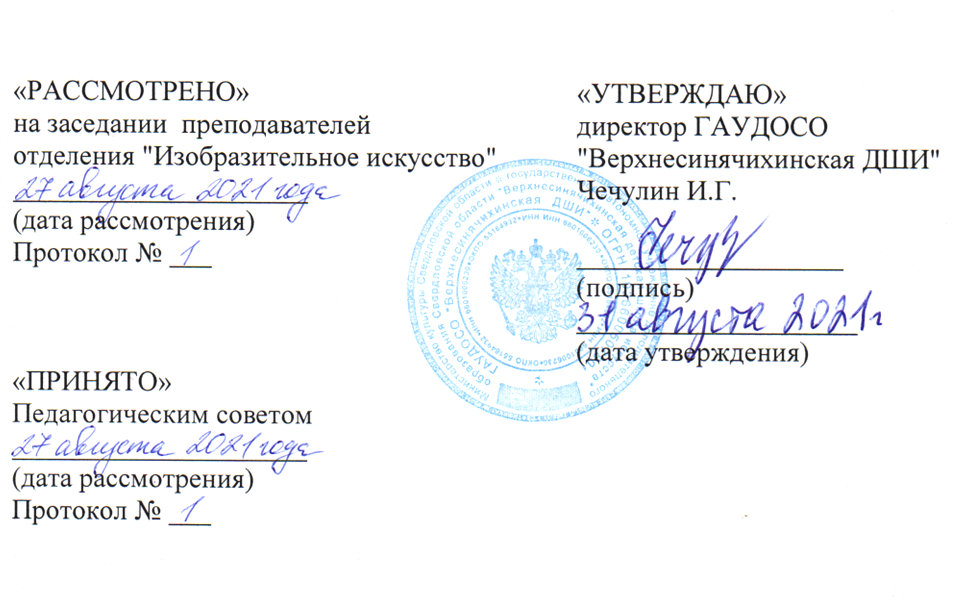 Составитель: Молокова С.Ю.- преподаватель   филиала ГАОУДО СО «Верхнесинячихинская Детская школа искусств»- «Костинская ДМШ»Рецензия ( Ф.И.О. , должность):Рецензия ( Ф.И.О. , должность):1. СодержаниеПОЯСНИТЕЛЬНАЯ ЗАПИСКАХарактеристика учебного предмета. Место в образовательном процессеПрограмма учебного предмета «Основы изобразительного искусства» (далее - Программа) входит в структуру дополнительной общеразвивающей программы «Свободное творческое развитие». Программа разработана на основе разработана на основе «Рекомендаций по организации образовательной и методической деятельности при реализации общеразвивающих программ в области искусств», изложенных в письме Министерства культуры Российской Федерации от 21.11.2013 №191-01-39/06-ГИ, в соответствии с Федеральным законом № 273-ФЗ «Об образовании в Российской Федерации», Федеральным законом № 185-ФЗ «О внесении изменений в отдельные законодательные акты Российской Федерации и признании утратившими силу законодательных актов (отдельных положений законодательных актов) Российской Федерации в связи с принятием Федерального закона «Об образовании в Российской Федерации», Санитарно-эпидемиологическими правилами и нормативами СанПиН 2.4.2.3286-15 «Санитарно-эпидемиологические требования к условиям и организации обучения и воспитания в организациях, осуществляющих образовательную деятельность по адаптированным основным общеобразовательным программам для обучающихся с ограниченными возможностями здоровья» (утв. постановлением Главного государственного санитарного врача РФ от 10 июля 2015 г. № 26).Учебный предмет «Основы изобразительного искусства» в комплексной программе для детей с ограниченными возможностями здоровья предусматривает знакомство с материалами, а также с различными техниками и приёмами. Вся деятельность, связанная с изучением программного материала, терапевтически воздействует на развитие мелкой моторики и эмоциональной сферы, нарушение которых свойственно всем группам детей с ограниченными возможностями здоровья, а также позволяет учащимся развить художественные навыки и фантазию, знакомит с предметами и явлениями окружающего мира.Цель учебного предмета - развитие воображения, фантазии, творческих способностей и эмоциональной сферы ребёнка.Задачи:формирование устойчивых навыков рисования;развитие изобразительных способностей, пространственного восприятия;обучение основам изобразительной грамотности;расширение диапазона чувств и зрительных представлений;формирование художественно-образного мышления и эмоционально чувственного отношения к предметам и явлениям окружающего мира.Срок освоения программы учебного предмета для детей, поступивших в первый класс в возрасте от 7 лет составляет 3 года. Объем учебного времени, предусмотренный учебных планом образовательного учреждения на реализацию предметаОбщая трудоемкость учебного предмета «Основы изобразительного искусства» при 3-летнем сроке обучения составляет 102 аудиторных часа в год. Самостоятельная работа программой не предусмотрена.Сведения о затратах учебного времении графике промежуточной и итоговой аттестацииФорма проведения учебных занятийПрограмма составлена в соответствии с возрастными возможностями и учетом уровня развития детей. Занятия проводятся в групповой форме мелкогрупповых занятий, численность группы от 3 до 8 человек. Для развития навыков творческой работы обучающихся, программой предусмотрены методы дифференциации и индивидуализации на различных этапах обучения.Методы обученияДля достижения поставленной цели и реализации задач предмета используются следующие методы обучения:словесный (объяснение, беседа, рассказ);наглядный (показ, наблюдение, демонстрация приемов работы);практический;эмоциональный (подбор репродукций и иллюстраций, аудио и видео- ряда).Материально-технические условия реализации учебного предметаКаждый обучающийся обеспечивается доступом к библиотечным фондам и фондам аудио и видеозаписей школьной библиотеки.Библиотечный фонд укомплектовывается печатными, электронными изданиями, учебно-методической литературой в области изобразительного искусства.Учебные	аудитории	должны	быть	просторными,	светлыми, оснащенными необходимым оборудованием, удобной мебелью, наглядными пособиями согласно требований СанПин.СОДЕРЖАНИЕ УЧЕБНОFО ПРЕДМЕТАСодержание учебного предмета представлено в учебно-тематическом плане.Учебно-тематический план отражает последовательность изучения разделов и тем программы с указанием распределения учебных часов.Задания адаптированы и доступны для обучающихся с 7 лет, учитывают возрастные и психологические особенности данного возраста.Формирование у обучающихся умений и навыков происходит постепенно: от изучения простого материала — к более сложному, от упражнений — к творческим заданиям.2. Учебно – тематический план.Первый год обучения.Второй год обучения.Третий год обучения3. Содержание учебного предметаПервый год обученияРаздел 1. Цветные карандаши.Знакомство с карандашами. Свободный рисунок.Короткие штрихи. Изображение сюжетов короткими штрихами (дождь, ежик, хвоя).Раздел 2. Гуашь.2.1. Знакомство с материалами и инструментами. Свободный рисунок.2.2.Рисование пальчиками. Создание изображений из отпечатков пальцев и ладоней (солнце, осьминог, птицы и т.п.).2.3. Способы рисования кистью. Рисование кистями разными по толщине, форме и жесткости.Различные по толщине дорожки (прямые, волнистые, зигзагообразные), примакивание (следы зверей и птиц), тычки жесткой полусухой кистью (яркие осенние листья на деревьях, облака).2.4. Оттиски. Создание изображений из различных отпечатков (губка, пробка, картофель).Раздел 3. Акварельные краски.3.1. Знакомство с акварелью. Свободный рисунок. Техника нанесения красок.3.2. Разговор цветов. Использование жидкой акварельной краски для рисования «по-сырому».Работа с основными цветами – красным, синим, желтым. Два цвета рядом, они не перемешиваются. Истории о цвете – сияющий, задумчивый, активный и т.д. Несколько цветов рядом – разговор. Упражнения на размещение цветовых пятен, чувство цветовой композиции.3.3. Встреча цветов. Упражнения на изменение цвета. Один  цвет проникает в другой, возникает новый цвет. Смешанный цвет, возникновение нового цветового нюанса.3.4. Превращения цветов.  «Метаморфоза» цвета – исходные цвета полностью изменяются. Создание рисунка из цветовых пятен. Сказка «Радуга» Н. Абрамцевой. Рисунки к сказкам. Мир цвета – радуга.Раздел 4. Восковые мелки.4.1. Знакомство с мелками. Свободное рисование.4.2. Рисование форм. Рисование как подготовка руки к письму и развитие моторики – бегущая форма, динамическое рисование свободной рукой. Работа с понятиями «верх-низ», «право – лево», «внутри – снаружи». Выполнение работ правой и левой рукой. Рисование круга, квадрата, треугольника – замкнутой фигуры, без линейки и циркуля. Образные истории о линиях, дугах и спиралях.4.3. Предметное рисование. Создание рисунков, основным выразительным художественным средством которых является форма: взаиморасположение элементов, цвет – как характеристика предмета (солнце – желтое, трава  - зеленая и т.д.).Второй год обученияРаздел 1. Цветные карандаши.Сочетание цветов – узорные прописи. Создание абстрактного геометрического узора на белой или цветной бумаге мягкими карандашами. Использование различных штрихов, кругов, точек, спиралей и т. д. для заполнения части орнамента. Знакомство и использование различных цветовых оттенков.Штриховка. Изображение предметов и заполнение их аккуратными штрихами. Использование смешанных линий штриховки (толстые, длинные, короткие, тонкие штрихи).Раздел 2. Восковые карандаши. 2.1. Сюжетное рисование. Рисунки к сказкам. Герои народных сказок.2.2. Ритмические формы. Лемнискаты и их вариации. Окружность – центр.  «Бегущие формы» - прямые, дуги, волны, петли, спирали.2.3. Вертикальная симметрия. Простейшие геометрические формы. Отражение по вертикали – повторение рисунков, сделанных совместно с преподавателем. Создание собственного симметричного рисунка. Упражнения на ощущение своих границ через рисование в кругу. Работа с понятиями «снаружи – вовнутрь», «изнутри – наружу» - работа от центра круга к переферии и наоборот.Раздел 3.3.1. Акварельные краски. Выполнение работ с более сложными сочетаниями цветов – зеленый и лиловый, синий и зеленый, красный и оранжевый, красный и синий, зеленый и красный. Упражнения с созданием дополнительных – комплементарных цветов. Выполнение растяжек и переходов.3.2. Свойства цвета. Работа с одним цветом – выполнение растяжек, переходов (от темного к светлому). Упражнения на динамику цвета – один и тот же цвет среди различного окружения. Свойства цвета – радостный, нежный. Заботливый, огорченный.3.3. Настроение цвета. Проработка одного цвета в разном  настроении.   Желтый – сияющий желтый, добрый желтый, нетерпеливый желтый. Синий – одинокий синий, серьезный синий, спокойный тихий синий. Красный – борющийся красный, мирный красный, прыгающий красный.Раздел 4. Гуашь.4.1. Сюжетное рисование. Иллюстрации к сказкам. Простые сказочные сюжеты. Раздел 5. Смешанная техника.5.1. Восковые мелки плюс акварельные краски. Знакомство с техникой, волшебство появления, свойство воска отталкивать воду. Упражнения на создание рисунка в смешанной технике (снегопад, аквариум, салют и т. д.).Третий год обученияРаздел 1.Акварельные краски. 1.1.Цветовые контрасты. История о возникновении основных цветов из Света и Тьмы – синий, желтый и красный. Упражнения на различные драматические состояния – борьба между Светом и Тьмой. Свет прорывается сквозь Тьму; красный борется против других цветов и оттесняет их; борьба стихий – огонь, вода и земля и воздух.1.2. Изменение цвета.Упражнения с двумя и более дополнительными цветами – встреча, изменение. Встреча цветов через наслоение – один цвет  просвечивает через  другой. Упражнения на выражение цветом отдельных звуков, мелодий. Звуки – светлые, темные. Средние, высокие.Раздел 2. Восковые мелки.2.1.Рисунки к рассказам и сказкам. Историями служат темы на беседах об искусстве.2.2. Рисование форм. Простые переплетения. В рисовании форм используются различные возвращения, движение вокруг одного или нескольких центров. Прямые и кривые линии. Упражнения на развитие мышления и представления – метаморфозы, выворачивание фигуры (внутреннее становится внешним). Поворот вокруг центра. Расширение и сжатие. Использование прямых линий в «бегущей» форме.2.3. Орнамент. Возникновение орнаментов, история символов и украшений. Использование окружностей в орнаментах – орнаменты, вписанные в круг. Стебли и ветки растений.Раздел 3. Пастель.3.1.Знакомство с материалом. Свободное рисование.3.2. Сюжетное рисование. Историями служат темы из предмета «Беседы об искусстве».Раздел 4. Смешанные техники. 4.1. Восковые мелки и акварельные краски. Изображение природных мотивов восковыми мелками, раскрашивание акварелью.4.2. Пастель и акварельные краски. Создание ярких изображений – акварель – фон; пастель – нанесенный рисунок.Раздел 5.Гуашь.5.1. Абстрактный стиль. Рисунок выполняется при помощи губки и др. Поиск и дорисовывание различных сюжетов.Требования к уровню подготовки  обучающихся                     Формы и методы контроляРезультатом освоения программы «Основы изобразительного искусства» является приобретение обучающимися следующих знаний, умений и навыков:К концу первого года обучения:- знание разных приемов работы кистью;- знание названий основных и главных цветов (красный, желтый, синий, зеленый, оранжевый, фиолетовый, голубой, коричневый);- умение рисовать акварельными красками по мокрому листу бумаги;- умение использовать в работе восковые мелки и цветные карандаши;- умение передавать в рисунке простейшую форму и основной цвет предметов.К концу второго года обучения:- знание названий основных и дополнительных цветов;- умение получать цвета смешиванием;- умение ровно закрашивать поверхность, понимать понятия «сверху- вниз», «справа –налево»,«слева-направо»;-навыки работы восковыми мелками и цветными карандашами.К концу третьего года обучения (первого по трехлетней программе):- умение работать с цветом, как со средством выразительности;- умение осуществлять мягкие, тонкие переходы красок;- умение отражать в иллюстрациях содержание сказок, историй;- свободно использовать в работе восковые мелки, пастель. Краски и карандаши.Оценочные критерии текущего контроля и итоговой аттестации по учебному предмету «Основы изобразительного искусства»Формы и методы работыТекущий контроль знаний, умений и навыков осуществляется в течении занятий и может быть выражен в форме зачета. Форма контроля зависит от сложности тем и ступени обучения, учитывает индивидуальные особенности детей с ОВЗ.Четвертные и итоговые результаты – это сумма всех достижений по предмету в целом. Оцениваться это может в бальной системе и в форме зачета.Итоговые результаты фиксируются выставками, участием детей в конкурсах.Методическое обеспечение учебного процесса.Занятия проводятся 1 раз в неделю. Продолжительность занятия 40 минут. Наполняемость класса – 3-6 человек.При выполнении поставленных задач, направленных на формирование навыков, детям, имеющим сложные и сочетанные нарушения развития, может понадобиться дополнительная помощь.В работе с детьми используют образный рассказ, делаются рисунки на темы, раскрываемые на занятиях «Основы изобразительного искусства» - сюжеты сказок, волшебных истории, рассказы о людях.В рисовании форм (геометрическое рисование свободной рукой) обращается внимание на гармонию и целостность. Восприятие формы, а также способность воспринимать, основываются на чувстве собственного движения, поэтому детям сначала предлагается пройти изучаемую форму (круг, квадрат, прямая и т.д.).Материально-техническая база:Для занятий «Основ изобразительного искусства» необходимыпросторный класс с хорошим освещением и вентиляцией;парты, столы и стулья;шкафы, стеллажи;планшеты, доски, мольберты;настенная доска;кисти,баночки для воды, палитры,ножницы и резаки для бумаги,материалы для демонстрации (репродукции, иллюстрации, фотографии и другое). Программа творческой, методической и культурно-просветительской деятельностиПрограмма творческой, методической и культурно - просветительской деятельности школы разрабатывается ежегодно на текущий учебный год, утверждается приказом директора школы и является Приложением к общеразвивающей образовательной программе. Цель творческой и культурно-просветительской деятельности: - развитие творческих способностей обучающихся; - приобщение их к лучшим достижениям отечественного и зарубежного искусства; - пропаганда ценностей мировой культуры среди различных слоёв населения;- приобщение их к духовным ценностям. Программа творческого развития обучающегося и культурно-просветительской деятельности включает в себя следующие аспекты: - организация творческой деятельности учеников путем проведения и участия в различных мероприятиях (конкурсах, фестивалях, мастер-классах; тематических, сольных, отчетных и агитационных концертах; творческих выставках, музыкально-литературных композициях; театрализованных представлениях);- организация посещений учащимися школы искусств учреждений культуры концертных залов ДК; выставочных художественных залов; театров; - участие в творческих коллективах школы: (деятельность коллективов регулируется локальными актами школы и осуществляется в рамках как учебного, так и внеучебного времени); - участие в организации творческой и культурно-просветительской деятельности совместно с другими детскими школами искусств; - использование в образовательном процессе образовательных технологий, основанных на лучших достижениях отечественного образования в сфере культуры и искусства, а также современного развития изобразительного искусства и образования; Творческая программаКачество образования предполагает организацию творческой деятельности путём проведения и участия в различных конкурсах, фестивалях, мастер-классах, концертах, в творческих вечерах, театрализованных представлениях и др. СПИСОК ЛИТЕРАТУРЫБуйлова, Л.Н., Кленова Н.В. Как разработать программу дополнительного образования детей // Практика административной работы в школе.-2004.-№4.-С.47-51.Кайгородцева М.В. Методическая работа в системе дополнительного образования.- Волгоград, 2009 г.Логинова, Л.Г. Методика работы над авторской образовательной программой // Методист.- 2004.-№5.-С.52-56.Приложение к письму Департамента молодежной политики, воспитания и социальной поддержки детей Минобрнауки России от 11.12.2006 г. №06-1844 «Примерные требования к программам дополнительного образования детей»Список литературы,  рекомендуемой  специалистам,работающим с детьми с ОВЗ и родителям.Арнхейм Р. Искусство и визуальное восприятие [Текст] / Р. Арнхейм. - М.: Прогресс, 1974. - 343 с.Баевская, Е. Помощь в воспитании детей с особым эмоциональтным развитием [Текст] / Е. Баевская - М.:Теревинф, 2007. - 112 с.Бремс, К. Полное руководство по детской психотерапии [Текст] / К. Бремс. - М.: ЭКСМО - Пресс, 2002. - 640 с.Вейс, Т.Е. Как помочь ребёнку: опыт лечебной педагогики в Кемпхилл-общинах [Текст] / пер. с нем. М.: Московский центр вальдорфской педагогики, 1992. - 168 с.Выготский, Л. Основы дефектологии [Текст] / Л.Выготский. - Санкт-Петербург, 2003. - 654 с.Выготский, Л.С. Психология искусства [Текст] / Л.С. Выготский. - Ростов-на-Дону: Феникс, 1998. - 479 с.Гальперин, П.Я. Введение в психологию [Текст] / П.Я. Гальперин. - М.:МГУ, 1976. - 112 с.8.    Гибсон, Д. Экологический подход к зрительному восприятию [Текст] / Д. Гибсон. - М.: Прогресс, 1988. - 124 с.Глозман Ж.М. Количественная оценка данных нейропсихологического обследования [Текст] / Ж.М. Глозман. - М.: Центр лечебной педагогики, 1999. - 160 с.Грачёва, В. Телесно ориентированный тренинг [Текст] / В. Грачёва. - Санкт-Петербург: Речь, 2006. -144 с.Грегори, Р. Глаз и мозг. Психология зрительного восприятия [Текст] / Р. Грегори. - М.: Мир, 1969. - 132 с. Грендин, Т. Отворяя двери надежды. Мой опыт преодоления аутизма [Текст] / Т. Грендин, М.М. Скариано. - М.: Центр лечебной педагогики, 1999. - 228 с.Грибанов, А.В. Синдром дефицита внимания с гиперактивностью у детей [Текст] / А.В. Грибанов, Т.В. Волокитина, Е.А. Гусева, Д.Н. Подоплёкин. - М.: Академический проект, 2204. - 144 с.Детская и подростковая психотерапия [Текст] / под общ. ред. Д.Лейна и Э. Миллера. СПб.: Издательский дом ПИТЕР, 2001. - 440 с.Дилигенский, Н. Слово сквозь безмолвие [Текст] / Н. Дилигенский. - М.: Центр лечебной педагогики, 2000. - 96 с.Евтушенко, И.В. Музыкальное воспитание умственно отсталых детей-сирот [Текст] / И.В. Евтушенко. - М.: ACADEMIA,2003. - 143 с.Зинкевич - Евстигнеева, Т.Д. Как помочь особому ребёнку [Текст] / Зинкевич -Евстигнеева.- СПб., 2000. - 96 с.Исаев, А.Н. Умственная отсталость у детей и подростков [Текст] / А.Н. Исаев. - Санкт-Петербург: Речь, 2003. - 346 с.Красный, Ю. Арт - всегда терапия [Текст] / Ю. Красный. - М.: 2006. - 204 с.Левченко, И.Ю. Патопсихология	[Текст] / И.Ю. Левченко. -  М.:Академия, 2004. - 232 с.Лютова, Е.К. Шпаргалка для взрослых [Текст] / Е.К. Лютова, Г.Б. Монина. - М.: Генезис, 2000. - 191 с.Марилов, В.В. Общая психология [Текст] / В.В. Марилов. - М.: Академия, 2004. - 224 с.Марилов, В.В. Общая психопатология [Текст] / В.В.Марилов. - М.: ACADEMIA, 2002. - 122 с.Мастюкова, Е. М. Лечебная педагогика [Текст] / Е.М. Мастюкова. - М.: Владос, 1997. - 304 с.Мурашова, Е. Понять ребёнка [Текст] / Е. Мурашова. - Екатеринбург: У-Фактория, 2006. - 416 с.Никольская, О.С.  Аутичный ребёнок: пути помощи [Текст] / О.С.Никольская, Е.Р. Баенская, М.М. Либлинг. - М.: Теревинф, 2000. - 336 с.Никольская, О.С. Аффективная сфера человека. Взгляд сквозь призму детского аутизма [Текст] / О.С. Никольская. - М.: Центр лечебной педагогики, 2000. - 364 с.Оберст Дж. Давайте познакомимся: меня зовут Итан  [Текст] / Дж.Оберст / пер. с англ. - М.: Центр лечебной педагогики, 2000. - 56 с.Пылаева, Н.М.  Школа внимания. Методика развития и коррекциивнимания у детей 5-7 лет: Методическое пособие  [Текст] / Н.М.Пылаева, Т.В. Ахутина.- М.: Теревинф, 2001. - 47 с.Рок, И. Введение в зрительное восприятие, т.1,2. [Текст] / М.: Педагогика, 1980.Тёлле, Р. Психиатрия с элементами психотерапии [Текст] / Р. Тёлле. - Минск: Интерпрессервис, 2002. - 496 с.Тимофеева, А.М. Беседы детского доктора [Текст] / А.М. Тимофеева. - М.: Теревинф, 2000. - 2-ое изд. испр. и допол. - 168 с.Ульенкова, У.В. Организация и содержание специальной психологической помощи детям с проблемами в развитии [Текст] / У.В. Ульенкова,О.В. Лебедева. - М.: ACADEMIA, 2002. - 176 с.Финни  Н.Р.  Ребёнок  с  церебральным  параличом:  помощь,  уход,развитие: книга для родителей [Текст] / Н.Р. Финни / пер. с англ. - М.: Теревинф, 2001. - 336 с.Холмс, Д. Анормальная психология [Текст] / Д. Холмс. - СПб.: Издательский дом ПИТЕР, 2003. - 300 с.Шац, И.К. Психозы у детей [Текст] / И.К. Шац. - М.: Советский спорт, 2002. - 212 с.Шипицина, Л.М. Необучаемый ребёнок в семье и обществе [Текст] / Л.М. Шипицина. - М.: Дидактика - Плюс, 2002.- 496 с.Шипицына, Л.М. Развитие навыков общения у детей [Текст] /Л.М. Шипицына. - Санкт-Петербург: Союз, 2004. - 335 с.Вид учебной работы/ нагрузки Затраты учебной нагрузкиЗатраты учебной нагрузкиЗатраты учебной нагрузкиЗатраты учебной нагрузкиЗатраты учебной нагрузкиЗатраты учебной нагрузкиВсего часовГод обучения1-й год1-й год2-й год2-й год3-й год3-й годПолугодия123456Аудиторные занятия161816181618102Вид промежуточной аттестациипросмотрпросмотрпросмотрпросмотрпросмотрпросмотр№Темы.Часы.1. Цветные карандаши.1. Цветные карандаши.1. Цветные карандаши.1.1.Знакомство с карандашами.21.2.Короткие штрихи.42. Гуашь.2. Гуашь.2. Гуашь.2.1.Знакомство с материалами и инструментами.22.2.Рисование пальчиками.22.3.Способы рисования кистью.42.4.Оттиски.22.5.Разговор цветов.42.6.Встреча цветов.43. Восковые мелки.3. Восковые мелки.3. Восковые мелки.3.1.Знакомство с мелками.23.2.Рисование форм.43.3.Предметное рисование.4Всего34 часа1. Цветные карандаши.1. Цветные карандаши.1. Цветные карандаши.1.1.Сочетания цветов – узорные прописи.21.2.Штриховка.22. Восковые мелки.2. Восковые мелки.2. Восковые мелки.2.1.Сюжетное рисование.62.2.Ритмические формы.42.3.Вертикальная симметрия.23. Гуашь.3. Гуашь.3. Гуашь.3.1.Сочетания цветов.43.2.Свойства цвета.23.3.Настроение цвета.43.4.Сюжетное рисование.44.Смешанная техника.4.Смешанная техника.4.Смешанная техника.4.1.Восковые мелки и акварельные краски.4Всего34 часа1. Гуашь.1. Гуашь.1. Гуашь.1.1.Цветовые контрасты. 41.2.Изменения цвета.42.Восковые мелки.2.Восковые мелки.2.Восковые мелки.2.1.Рисунки к рассказам и сказкам.42.2.Рисование форм.22.3.Орнамент.23.Смешанные техники.3.Смешанные техники.3.Смешанные техники.3.1.Восковые мелки и акварельные краски.53.2.Сюжетное рисование54. Гуашь.4. Гуашь.4. Гуашь.4.1.Знакомство с разными стилями.Сюжетное рисование.8Всего34 часаОценкаКритерии (показатели) оценкиОценка «5» («отлично»)ставится, если соблюдены и выполнены все критерии;Оценка «4» («хорошо»)при условии невыполнения одного-двух пунктов данных критериев;      Оценка «3» («удовлетворительно»)при невыполнении трех-четырех пунктов критериев;Оценка «2» («неудовлетворительно»)при невыполнении всех пунктов критериев.